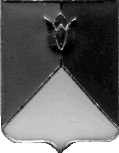 РОССИЙСКАЯ ФЕДЕРАЦИЯАДМИНИСТРАЦИЯ КУНАШАКСКОГО МУНИЦИПАЛЬНОГО РАЙОНА ЧЕЛЯБИНСКОЙ ОБЛАСТИПОСТАНОВЛЕНИЕот    29.01.2020 г.   № 134Об утверждении программы профилактики нарушений при осуществлении муниципального контроля за обеспечением сохранности автомобильных дорог местного значения в границах Кунашакского муниципального района на 2020 годВ  соответствии с частью 1 статьи 8.2  Федерального закона  от 26.12.2008 года № 294-ФЗ «О защите прав юридических лиц и индивидуальных предпринимателей при осуществлении государственного контроля (надзора) и муниципального контроля», Уставом Кунашакского муниципального района, в целях профилактики нарушений обязательных требований, соблюдение которых оценивается при проведении муниципального контроля за обеспечением сохранности автомобильных дорог местного значения в границах Кунашакского муниципального районаПОСТАНОВЛЯЮ:1. Утвердить программу профилактики нарушений при осуществлении муниципального контроля за обеспечением сохранности автомобильных дорог местного значения в границах Кунашакского муниципального района на 2020 год (приложение).2. Начальнику отдела информационных технологий администрации Кунашакского муниципального района Ватутину В.Р. разместить на официальном сайте Кунашакского муниципального района данное постановление.3. Настоящее Постановление вступает в силу после его официального опубликования.4. Организацию исполнения данного постановления возложить на Заместителя Главы района - руководителя Управления по жилищно-коммунальному хозяйству, строительству и энергообеспечению   администрации Кунашакского муниципального района Мухарамова Р.Я.Исполняющий обязанности Главы района                                                                                         Р.Г.ВакиловПриложениек постановлению Администрации  Кунашакского муниципального района от  29.01.2020 г. № 134Программа профилактики нарушений при осуществлении муниципального контроля за обеспечением сохранности автомобильных дорог местного значения в границах Кунашакского муниципального района на 2020 год.Цели профилактических мероприятийПредупреждение нарушения  подконтрольными субъектами обязательных требований действующего законодательства, включая устранение причин, факторов и условий, способствующих возможному нарушению обязательных требований.Снижение административной нагрузки на подконтрольные субъекты.Создание мотивации к добросовестному поведению подконтрольных субъектов.Предотвращение ущерба автомобильным дорогам местного значения как технического сооружения и имущественного комплекса, обеспечивающего поддержание эксплуатационных свойств и безопасное использование.Задачи профилактических мероприятийУкрепление системы профилактики нарушений обязательных требований путем активизации профилактической деятельности;Выявление причин, факторов и условий, способствующих нарушениям обязательных требований.Принятие предусмотренных законодательством мер по устранению выявленных правонарушений в области сохранности автомобильных дорог.Профилактика правонарушений в области сохранности автомобильных дорог.Субъекты муниципального дорожного контроля	Муниципальный  дорожный контроль в соответствии с Федеральным законом № 131-ФЗ от 06.10.2003 г. «Об общих принципах организации местного самоуправления в Российской Федерации, Положением о муниципальном контроле за обеспечением сохранности автомобильных дорог местного значения в границах Кунашакского муниципального района Челябинской области, утвержденный решением 8 заседания Собрания депутатов Кунашакского муниципального района Челябинской области  от 19.09.2018 г.  № 23, осуществляется за соблюдением:1) предприятиями и организациями независимо от их организационно-правовых форм и форм собственности, индивидуальными предпринимателями (далее - субъектами проверки) требований по сохранности дорог, установленных законодательством Российской Федерации, Челябинской области, муниципальными правовыми актами Кунашакского муниципального района в сфере сохранности автомобильных дорог;2) систематического наблюдения исполнения обязательных требований, анализ и прогнозирование состояния исполнения обязательных требований при осуществлении деятельности юридическими лицами, индивидуальными предпринимателями в сфере сохранности дорог; 3) деятельности, направленной на предупреждение, выявление и пресечение нарушений хозяйствующими субъектами обязательных требований, посредством организации и проведения проверок, осуществления наблюдения, принятия мер по пресечению и устранению последствий выявленных нарушений;4) выдачи в установленном порядке юридическим лицом ордеров на право производства земляных работ в границах "красных" линий дорог, их продление и закрытие, проведение согласования документации на установку объектов районной инфраструктуры в границах "красных" линий дорог;5) проведение оценки технического состояния автомобильных дорог и осуществление контроля качества работ по содержанию и ремонту автомобильных дорог;6) осуществление подготовки нормативных правовых актов на введение временного ограничения или прекращение движения транспортных средств по автомобильным дорогам;7) информирование жителей Кунашакского муниципального района по вопросам сохранности дорог района, в том числе путем размещения информационных материалов на официальном интернет-сайте Администрации Кунашакского муниципального района;Конечными результатами исполнения муниципальной функции являются:1) выявление и принятие мер по устранению нарушений требований, установленных муниципальными правовыми актами Кунашакского муниципального района (далее - муниципальный правовой акт);2) исполнение нарушителями требований, установленных муниципальными правовыми актами, предписаний об устранении нарушений;3) привлечение виновных лиц к административной ответственности.Выявление и обеспечение устранения нарушений, требований действующего законодательства Российской Федерации в части соответствия состояния автомобильных дорог транспортно-эксплуатационными характеристиками, установленными техническими регламентами.Ключевые риски, меры к предотвращению ключевых рисковКлючевым и наиболее значимым риском муниципального дорожного контроля является увеличение количества нарушений субъектами контроля.Мерами к предотвращению, снижению ключевых рисков является проведение профилактических мероприятий, направленных на соблюдение законодательства РФ в сфере дорожных правоотношений, на побуждение субъектов контроля к добросовестному исполнению работ. Специалистом муниципального дорожного контроля осуществляется информирование субъектов контроля о результатах деятельности. Доводится информация о недопустимости нарушений требований законодательства. Доводится информация о мерах ответственности за допущенные нарушения.Указанная работа проводится путем размещения информации на официальном сайте администрации муниципального района в информационно-телекоммуникационной сети "Интернет".Целевые показатели результативности мероприятий Программы на 2021 годЦелевые показатели результативности мероприятий Программы профилактики нарушений в сфере муниципального дорожного контроля на 2021 год: количество выявленных нарушений, шт.; количество проведенных в 2021 году профилактических мероприятий;Ожидаемый результат: снижение угрозы причинения, либо причинения вреда жизни, здоровью граждан, а также вреда имуществу вследствие нарушений обязательных требований, повышение эффективности системы профилактики, повышения уровня правовой грамотности подконтрольных субъектов в области сохранности автомобильных дорог местного значения.Перечень уполномоченных лиц, ответственных за организацию и проведение профилактических мероприятий по муниципальному дорожному контролюСсылка на официальный сайт администрации района в информационно-телекоммуникационной сети "Интернет", на котором должна содержаться информация о профилактической работеhttp://www.kunashak.ru/about/munkontrol/dorkontrol/profilaktikПлан-график профилактических мероприятий в сфере муниципального контроля за сохранностью автомобильных дорог местного значения в границах муниципального района на 2020 годОжидаемый результат в 2021 году: снижение угрозы причинения, либо причинения вреда жизни, здоровью граждан, а также вреда имуществу вследствие нарушений обязательных требований, повышение эффективности системы профилактики, повышения уровня правовой грамотности подконтрольных субъектов в области сохранности автомобильных дорог местного значения.№Фамилия Имя ОтчествоДолжностьТелефон1Аминов Галимьян ВалиевичДиректор МБУ «Дорсервис»8(35148)2-50-402Макбулов Ренат АзатовичНачальник отдела строительства и капитального ремонта8(35148) 2-01-18№ п/пПрофилактические мероприятияПериодичность проведенияОтветственное лицо1Размещение на сайте администрации района перечня нормативных правовых актов или отдельных частей, содержащих обязательные требования, оценка соблюдения которых является предметом муниципального контроля за обеспечением сохранности автомобильных дорог местного значения  в границах муниципального района.В течение года, поддерживать в актуальном состоянииМакбулов Р.А.2Осуществления информирования юридических лиц, индивидуальных предпринимателей по вопросам соблюдения обязательных требований, в том числе посредством разработки и опубликования руководств по соблюдению обязательных требований, разъяснительной работы в средствах массовой информации и иными способами.ЕжеквартальноМакбулов Р.А.Аминов Г.В.3Проведение разъяснительной работы по вопросам соблюдения обязательных требований в сфере муниципального контроля за обеспечением сохранности автомобильных дорог.ЕжеквартальноМакбулов Р.А.Аминов Г.В.4Выдача предостережений о недопустимости нарушения обязательных требований в соответствии с частями 5-7 статьи 8.2 Федерального закона от 26 декабря 2008 года  № 294-ФЗ «О защите прав юридических лиц и индивидуальных предпринимателей при осуществлении государственного контроля (надзора) и муниципального контроля»По мере необходимостиМакбулов Р.А.Аминов Г.В..